Να συμπληρώσετε τα κενά στις παρακάτω προτάσεις με τα ρήματα έχω και είμαι στον σωστό τύπο. Η μαμά μου _____________ όμορφη.  ______________είμαστε αδέρφια. Ο φίλος μου ____________πολλά παιχνίδια.Ο Γρηγόρης _________άριστος μαθητής.Σήμερα ___________πολύ διάβασμα.Από το ένα στα πολλά!Το μάτι  ______________Το κουτί _____________Ο άνθρωπος ___________Ο φίλος ______________Η λίμνη ______________Η αυλή ________________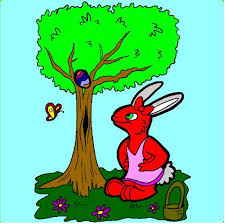 